Build a Simple Report (AUX Specific Templates)In the REPORTS Section, Click on ALL FOLDERSGo to the Folders called FLOTILLA REPORTS (or DIVISION Reports)Auxiliary specific Report Templates have been provided. Open the Template that best describes what you wantClick on Filter Icon 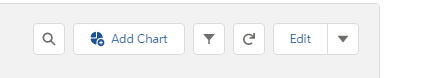 Click on the Unit Number filter, change Unit Number and click “Apply”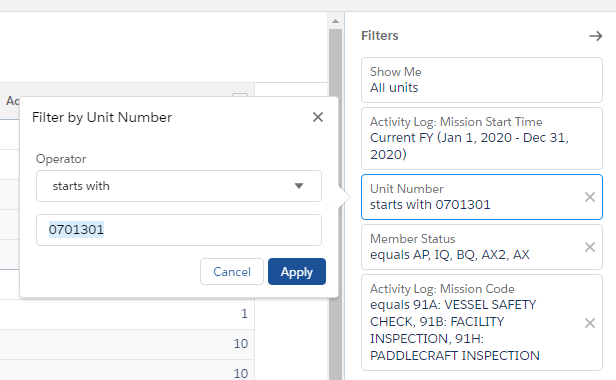 Click down arrow next to edit and select “save as”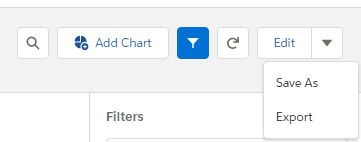 Give the report a name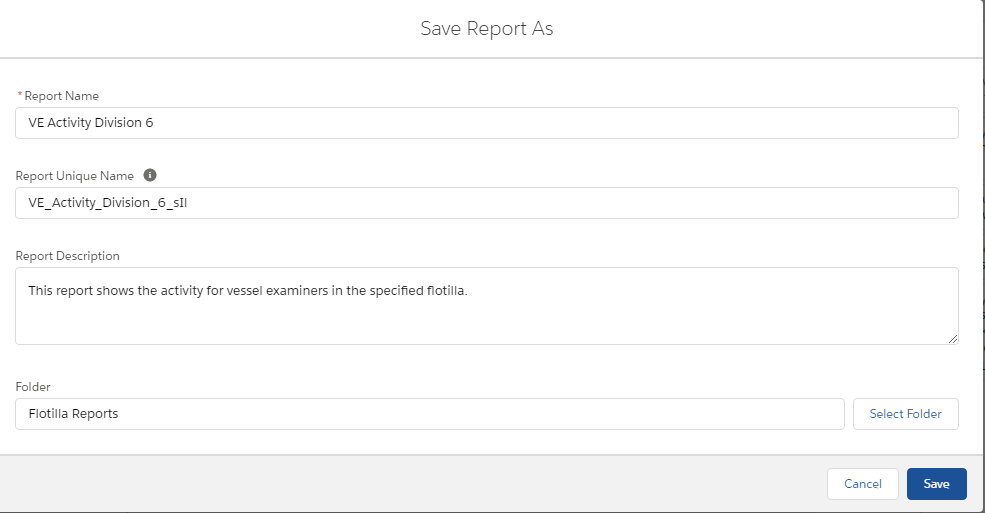 Save to your Private Reports by clicking Select FolderClick on ALL FOLDERS in box that pops upClick on PRIVATE Reports and Select Folder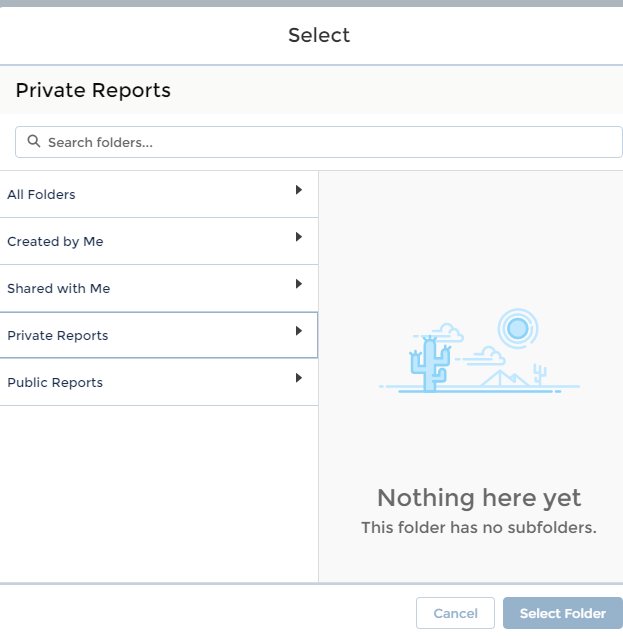 Click SAVEEXPORT ReportsClick the Down Arrow to the right of EDIT to get to the export functionThere are two export formats: Excel or Comma Separated Value (CSV).Choose Excel for reports that you want to print (CSV is better for creating files that you can upload to Access or another database)Same Procedure can be used for INDIVIDUAL Reports.Update the Member Number to show the records for a specific member.Training Record Report Template Training Status Report Template